« Из привычки так или иначе сквернословить                                                                 развивается  и склонность к совершению                                                                          дурных поступков» Аристотель.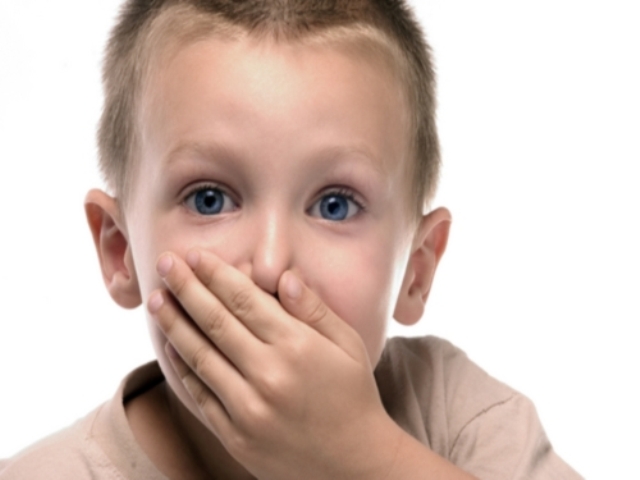 Если ребёнок ругаетсяВы в шоке! Вы потеряли дар речи, тот самый, который вложил в детские уста совсем не детские выражения. Рано или поздно с этой проблемой сталкиваются все родители. Возможные причины.                                                                               С младенчества на детей обрушивается огромный поток информации. Слушая речь окружающих, малыш воспроизводит новые слова и выражения, подражая взрослым. Некоторым доставляет удовольствие произносить слова так же, как это нравится попугаю, но их значение ни с чем «плохим» не связывается. Если для ребёнка «нехорошие»   слова не содержат смысловой «начинки», значит, родители сражаются с ветряными мельницами.                                                                      Особым авторитетом в глазах малышни пользуются «старшие товарищи». Случается, с их подачи проказник нарочно произносит неприличные слова на публике – это социальный эксперимент, нарушение правила как способ его проверки «на прочность».Инструкция по искоренениюГоворуна переполняют разнообразные эмоции и чувства, но ему катастрофически не хватает слов, чтобы их выразить. Подыскивая выражения, он вдруг начинает добавлять крепкие словечки. И если не заострять на этом внимание ребёнка, как правило, «увлечение» ругательствами проходит само собой  по мере обогащения его словарного запаса. Если реагировать на ругательства бурно, ребёнок с удовольствием будет повторять их снова и снова только ради того, чтобы насладиться вашим негодованием или возмущением окружающих людей.Скажите, что вы понимаете малыша: он был слишком сердит, чтобы обдумывать и выбирать выражения, но вы предпочли бы не слышать таких слов в будущем. Не осуждайте ребёнка за его гнев, даже когда оскорблены его словами или поступками. Ребёнку важно знать, что он любим просто за то, что он есть, и таким, какой он есть.Когда ваш «громкоговоритель» станет постарше, поговорите по душам и убедите его , что щеголять ненормативной лексикой  не очень-то красиво.В пять-шесть лет ребёнок уже достаточно большой, чтобы понять, что есть лексика, совершенно недопустимая в приличном обществе. Так ему и  скажите:» Мы с папой тоже знаем эти выражения, но никогда не произносим вслух». А если он иногда «забывается», можно ввести систему «Штрафов», лишая его за каждое «плохое слово» пахода в «Макдоналдс» или игры на автоматах. Игра «Ругаемся овощами» подойдёт для детей любого возраста – простор для словесных выражений открывается небывалый, а ничей слух это не коробит. В роли «бранных слов» можно использовать не только овощи, но и многое другое – мебель, растения, дни недели.